ПОВЕСТКА ЗАСЕДАНИЯ СОВЕТА № 2по улучшению инвестиционного климата и  развития предпринимательства при главе Дальнереченского городского округаг. Дальнереченск                                                  25.03.2021 г.     9-30       О внесении изменений в решение Думы Дальнереченского городского округа от 28.03.2017 г. № 28 «Об утверждении Порядка оказания имущественной поддержки субъектам малого и среднего предпринимательства и организациям, образующим инфраструктуру поддержки субъектов малого и среднего предпринимательства Дальнереченского городского округа»Докладчик: Газдик Светлана Николаевна – начальник отдела муниципального имущества 2. О внесении изменений в решение Думы Дальнереченского городского округа от 06.06.2017г.  № 46 «Об утверждении Положения о порядке формирования,  ведения и обязательного опубликования перечня муниципального имущества, свободного от прав третьих лиц (за исключением права хозяйственного ведения, права оперативного управления, а также имущественных прав субъектов малого и среднего предпринимательства), предусмотренного частью 4 статьи 18 Федерального закона от 24 июля . № 209-ФЗ «О развитии малого и среднего предпринимательства в Российской Федерации»Докладчик: Газдик Светлана Николаевна – начальник отдела муниципального имущества 3 О внесении изменений  в решение Думы Дальнереченского городского округа от 22.09.2009г. № 114 «Об утверждении перечня объектов муниципального имущества, свободного от прав третьих лиц (за исключением права хозяйственного ведения, права оперативного управления, а также имущественных прав субъектов малого и среднего предпринимательства), которое может быть использовано в целях предоставления его на долгосрочной основе субъектам малого и среднего предпринимательства»Докладчик: Газдик Светлана Николаевна – начальник отдела муниципального имущества Об исполнении распоряжения Правительства Приморского края от 23.03.2021 г. № 96-рп « О мерах по реализации распоряжения Правительства РФ от 30.01.2021 г. № 208»  ( о мерах по развитию малоформатной торговли )Докладчик: Матюшкина Валентина Николаевна – начальник отдела предпринимательства и потребительского рынка О новых правилах осуществления муниципального контроля в соответствии с Федеральным законом от 31.07.2020 № 248-ФЗ «О государственном контроле (надзоре) и муниципальном контроле в РФ».Докладчик: Матюшкина Валентина Николаевна – начальник отдела предпринимательства и потребительского рынкаО предоставлении земельных участков свободных от прав третьих лиц, включенных в перечень за 2020 год.Докладчик: Кузнецова Анна Владимировна, начальник отдела экономики и прогнозирования администрации ДГО. 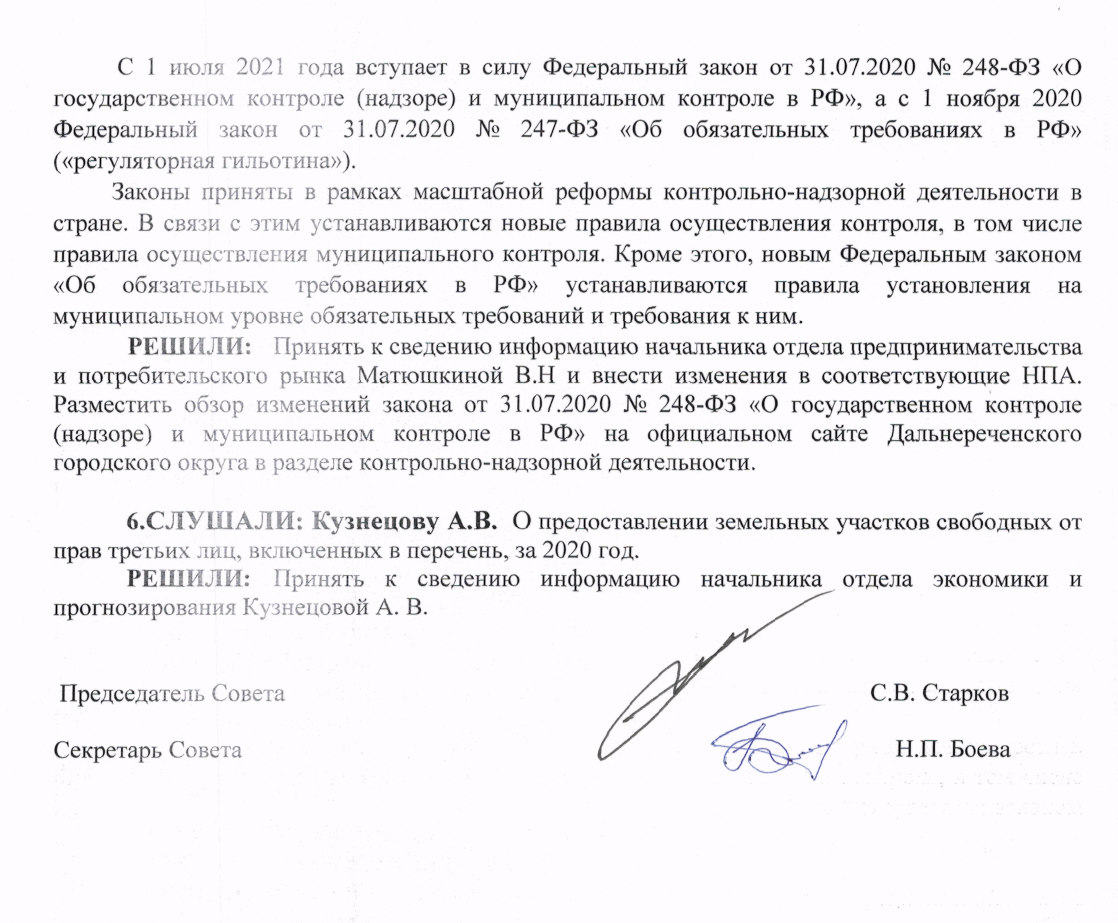 